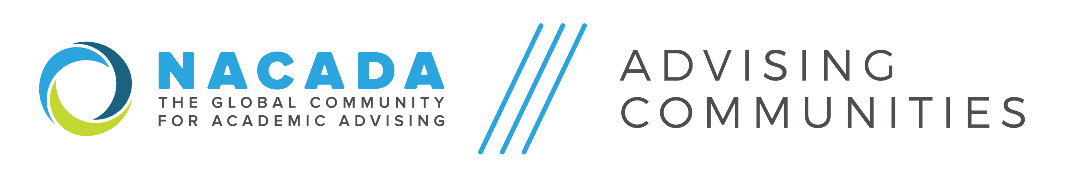 2019-2020 Steering Committee Members/Cluster RepsAssignment of Clusters — Cluster Reps are assigned a specific cluster of communities, and serve in a support role as a point of contact with those groups in carrying out their responsibilities:Cluster 1 - First-Generation College Students, Assessment of Advising, Education Majors, Appreciative Advising, LGBTQA Advising and Advocacy Cluster 2 - Advising Graduate & Professional Students, Advising Students With Disabilities, Advising Administration, Orientation Advising, High School To College Advising 
Cluster 3 - Career Advising, Canadian Advising, Advising Adult Learners, Faculty Advising, Undecided & Exploratory Students 
Cluster 4 - Multicultural Concerns, Science, Technology, Engineering & Mathematics, Theory, Philosophy, & History, Advising Student Athletes
Cluster 5 - Advising Business Majors, HBCU Advising, Health Professions Advising, Peer Advising & Mentoring 
Cluster 6 –Probation/Dismissal/ Reinstatement Issues, Technology in Advising, Advising Fine Arts Students, Transfer StudentsCluster 7 - Small Colleges & Universities, New Advising Professionals, Global Engagement, Advisor Training & Development 

Cluster 8 - Liberal Arts, Two-Year Colleges, Advising High Achieving Students, Advising & Academic Coaching
Cluster 9 - Distance Advising for Online Education, Veterans, Military Students, and Family Members, First-Year Students, Native American & Tribal Colleges Rebecca Hapes, Appointed Division Rep (2018-2020)Texas A&M University rhapes@tamu.edu // (979) 845-9733Amber Kargol, Elected Division Rep (2019-2021)
Iowa State University
akargol@iastate.edu // (515) 294-2553Cluster 1
Wendy Schindler (2018-2020)
TBD
wkschindler@gmail.com // (314)-608-3443Cluster 2
Shelley Price-Williams (2019-2021)
Northern Illinois University
shelleypricewilliams@gmail.com //(618)-650-2914Cluster 3
Teresa Brethauer (2018-2020)
Walden University
teresa.brethauer@mail.waldenu.edu // (443) 627-7284Cluster 4
Stephanie Kraft-Terry (2019-2021)
University of Hawaii – Manoa
kraft2@hawaii.edu // (808) 956-0735Cluster 5
Stacy Outlaw (2019-2021)
Elon University
soutlaw@elon.edu // (336)-278-5975Cluster 6 
John Sauter (2019-2021)
Niagara University
jps@niagara.edu // (716) 286-8062Cluster 7
Wiona Porath (2019-2021)
Johns Hopkins University
wporath1@jhu.edu // (410) 516-7065Cluster 8
Vince Hernandez (2019-2021)
Texas A&M University
vhernandez@tamu.edu // (979) 845-3127Cluster 9
Lindsey Byrd (2018-2020)
Pensacola State College
lbyrd@pensacolastate.edu // (850) 484-1633Dawn KrauseNACADA Executive Office Liaison
dawnkrause@ksu.edu // (785) 532-0941